Den Text finden Sie unter http://www.goethe.de/lrn/prj/wnd/idl/sua/sys/deindex.htmHörverstehen „Das deutsche Schulsystem“Antwortet auf die Fragen.Wie lange müssen die Kinder in Deutschland in die Schule gehen?Wann beginnt ein Schuljahr?In welche Schule gehen die Kinder ab 6 oder 7 Jahren?Welche praktische Fächer gibt es in der Hauptschule?Was kann man nach der Haupt- oder Realschule erlernen?Was macht man am Ende des Gymnasiums und wo kann man weiter studieren?In welcher Schulart sind Hauptschule, Realschule und Gymnasium in einem Haus zusammen?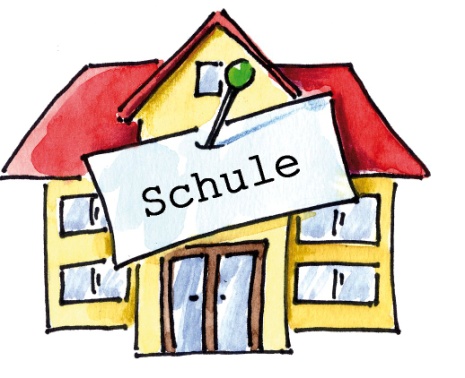 Wann endet der Unterricht in den meisten Schulen?Wie lange bleiben die Kinder in den Ganztagschulen?Was machen die Schüler normalerweise einmal im Schuljahr? Was macht man in den Wandertagen?Was machen die Schulen für Kinder?Hörverstehen „Das deutsche Schulsystem“Antwortet auf die Fragen.Wie lange müssen die Kinder in Deutschland in die Schule gehen?Wann beginnt ein Schuljahr?In welche Schule gehen die Kinder ab 6 oder 7 Jahren?Welche praktische Fächer gibt es in der Hauptschule?Was kann man nach der Haupt- oder Realschule erlernen?Was macht man am Ende des Gymnasiums und wo kann man weiter studieren?In welcher Schulart sind Hauptschule, Realschule und Gymnasium in einem Haus zusammen?Wann endet der Unterricht in den meisten Schulen?Wie lange bleiben die Kinder in den Ganztagschulen?Was machen die Schüler normalerweise einmal im Schuljahr? Was macht man in den Wandertagen?Was machen die Schulen für Kinder?